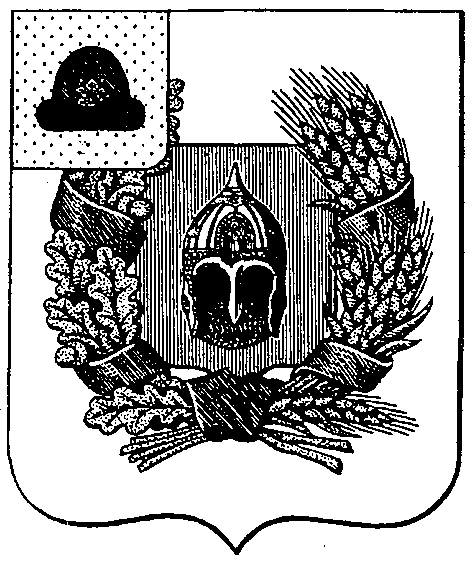 Администрация Александро-Невского городского поселения Александро-Невского муниципального района Рязанской областиПОСТАНОВЛЕНИЕ                                             р.п. Александро-Невскийот 14 марта 2019 г.                                                                                         № 26/1                                                             Об утверждении муниципальной программы «Использование и охрана земель муниципального образования – Александро-Невское городское поселение Александро-Невского муниципального района Рязанской области на 2019-2021 годы»В соответствии со ст. 11, 12, 13 и 72 Земельного кодекса РФ, ч. 2 ст. 14.1 Федерального закона от 6 октября 2003 года N 131-ФЗ "Об общих принципах организации местного самоуправления в Российской Федерации", руководствуясь Уставом муниципального образования – Александро-Невское городское поселение Александро-Невского муниципального района, администрация Александро-Невского городского поселения ПОСТАНОВЛЯЕТ:1. Утвердить прилагаемую муниципальную программу Александро-Невского поселения «Использование и охрана земель муниципального образования – Александро-Невское городское поселение Александро-Невского муниципального района Рязанской области на 2019-2021 годы». 2. Настоящее постановление вступает в силу с момента опубликования (обнародования) в информационном бюллетене Александро-Невского городского поселения.3. Настоящее постановление подлежит размещению на официальном сайте администрации Александро-Невского городского поселения в сети Интернет.4. Контроль за исполнением настоящего постановления оставляю за собой.Глава администрации Александро-Невского городского поселения                                                                        Е.В. БлохинаУтверждена постановлением администрации Александро-Невского городского поселения Александро-Невского муниципального района от  14.03.2019    года     № 26/1                              МУНИЦИПАЛЬНАЯ ПРОГРАММААлександро-Невского городского поселения «Использование и охрана земель муниципального образования – Александро-Невское городское поселение Александро-Невского муниципального района Рязанской области на 2019-2021 годы»2019 г.ПАСПОРТмуниципальной программы Александро-Невского городского поселения «Использование и охрана земель муниципального образования – Александро-Невское городское поселение Александро-Невского муниципального района Рязанской области на 2019-2021 годы»Раздел 1.Содержание проблемы и обоснование необходимости ее решения программными методами              Земля - важнейшая часть общей биосферы, использование ее связано со всеми другими природными объектами: водами, лесами, животным и растительным миром, полезными ископаемыми и иными ценностями недр земли. Без использования и охраны земли практически невозможно использование других природных ресурсов. При этом бесхозяйственность по отношению к земле немедленно наносит или в недалеком будущем будет наносить вред окружающей природной среде, приводить не только к разрушению поверхностного слоя земли - почвы, ее химическому и радиоактивному загрязнению, но и сопровождаться экологическим ухудшением всего природного комплекса.            Земля используется и охраняется в Российской Федерации как основа жизни и деятельности народов, проживающих на соответствующей территории. Эта формула служит фундаментом прав и обязанностей государства, занятия общества и землепользователей использованием и охраной земли в соответствии с действующим законодательством.         Использование значительных объемов земельного фонда в различных целях накладывает определенные обязательства по сохранению природной целостности всех звеньев экосистемы окружающей среды. В природе все взаимосвязано. Поэтому нарушение правильного функционирования одного из звеньев, будь то лес, животный мир, земля, ведет к дисбалансу и нарушению целостности экосистемы.            Территории природного комплекса - лесные массивы, водные ландшафты, овражные комплексы, озелененные пространства природоохранные зоны и другие выполняют важнейшую роль в решении задачи обеспечения условий устойчивого развития городского поселения.            Программа Александро-Невского городского поселения «Использование и охрана земель муниципального образования – Александро-Невское городское поселение Александро-Невского муниципального района Рязанской области на 2019-2021 годы» (далее - Программа) направлена на создание благоприятных условий использования и охраны земель, обеспечивающих реализацию государственной политики эффективного и рационального использования и управления земельными ресурсами в интересах укрепления экономики сельского поселения. Нерациональное использование земли, потребительское и бесхозяйственное отношение к ней приводят к нарушению выполняемых ею функций, снижению природных свойств. Охрана земель только тогда может быть эффективной, когда обеспечивается рациональное землепользование. Проблемы устойчивого социально-экономического развития Александро-Невского городского поселения Александро-Невского района Рязанской области и экологически безопасной жизнедеятельности его жителей на современном этапе тесно связаны с решением вопросов охраны и использования земель. На уровне сельского поселения можно решать местные проблемы охраны и использования земель самостоятельно, причем полным, комплексным и разумным образом в интересах не только ныне живущих людей, но и будущих поколений.Раздел 2.Цели, задачи и сроки реализации Программы          Охрана земель включает систему правовых мер, организационных, экономических и других мероприятий, направленных на рациональное использование, защиту от вредных антропогенных воздействий, а также на воспроизводство и повышение плодородия почв. Система рационального использования земель должна носить природоохранный, ресурсосберегающий характер и предусматривать сохранение почв, ограничения воздействия на растительный и животный мир и другие компоненты окружающей среды.         	Основными целями Программы являются: 1) обеспечение прав граждан на благоприятную окружающую среду;   2) предотвращение загрязнения, захламления, нарушения земель, других негативных (вредных) воздействий хозяйственной деятельности 3) предотвращение развития природных процессов, оказывающих негативное воздействие на состояние земель (подтопление, эрозия почв и др.);  4) обеспечение улучшения и восстановления земель, подвергшихся негативному (вредному) воздействию хозяйственной деятельности и природных процессов;   5) предотвращение загрязнения окружающей среды в результате ведения хозяйственной и иной деятельности на земельный участок;  6) сохранение плодородия почв. Основными задачами Программы являются:  1) обеспечение организации рационального использования и охраны земель;  2) повышение эффективности использования и охраны земель;  3) сохранение и восстановление зеленых насаждений;  4) инвентаризация земель.Раздел 3. Ресурсное обеспечение Программы Финансирование мероприятий Программы не предусмотрено.Раздел 4.Организация, контроль за ходом реализации Программы         Контроль за ходом реализации Программы осуществляет администрация поселения в соответствии с ее полномочиями, установленными действующим законодательством. Раздел 5.Оценка социально-экономической эффективности реализации Программы          Оценка эффективности реализации Программы осуществляется администрацией Александро-Невского городского поселения ежегодно, в срок до 1 марта числа месяца, следующего за отчетным периодом в течение всего срока реализации Программы. Оценка эффективности реализации Программы должна содержать общую оценку вклада Программы в социально-экономическое развитие Александро-Невского городского поселения.          Отчет о реализации Программы в соответствующем году должен содержать: 1) общий объем фактически произведенных расходов, всего и в том числе по источникам финансирования;  2) перечень завершенных в течение года мероприятий по Программе;  3) перечень не завершенных в течение года мероприятий Программы и процент их не завершения;  4) анализ причин несвоевременного завершения программных мероприятий; 5) предложения о привлечении дополнительных источников финансирования и иных способов достижения программных целей либо о прекращении дальнейшей реализации Программы. Раздел 6.Ожидаемые результаты реализации муниципальной программы Реализация данной Программы будет содействовать упорядочению землепользования, эффективному использованию и охране земель, восстановлению нарушенных земель и повышению экологической безопасности населения поселения и качества его жизни, а также увеличению налогооблагаемой базы.                                                                                                 Приложение к муниципальной программеПЕРЕЧЕНЬОсновных мероприятий муниципальной программы Александро-Невского городского поселения «Использование и охрана земель муниципального образования – Александро-Невское городское поселение Александро-Невского  муниципального района Рязанской области на 2019-2021 годы»Муниципальный заказчик муниципальной программыАдминистрация Александро-Невского городского поселения Александро-Невского муниципального района Рязанской областиЦели муниципальной программы:Повышение эффективности использования и охраны земель муниципального образования – Александро-Невское городское поселение Александро-Невского муниципального района Рязанской области в том числе:1) предотвращение и ликвидации загрязнения, истощения, деградации, порчи, уничтожения земель и почв и иного негативного воздействия на земли и почвы; 2) обеспечение рационального использования земель; 3) восстановление плодородия почв на землях сельскохозяйственного назначения и улучшения земель.Задачи муниципальной программы:1) воспроизводство плодородия земель; 2) защита земель от водной и ветровой эрозии, селей, подтопления, заболачивания, вторичного засоления, иссушения, уплотнения, загрязнения химическими веществами, в том числе радиоактивными, иными веществами и микроорганизмами, загрязнения отходами производства и потребления и другого негативного воздействия; 3) защита земель от зарастания деревьями и кустарниками, сорными растениями, сохранению достигнутого уровня мелиорации. 4) обеспечение организации рационального использования и охраны земель на территории муниципального образования.Целевые показатели эффективности реализации муниципальной программы- улучшение качественных характеристик земель; - целевое и эффективное использование земель; - повышение доходов в муниципальный бюджет от уплаты налогов.Этапы и сроки реализации муниципальной программы2019-2021 годы, выделение этапов не предусматриваетсяОбъемы и источники финансирования муниципальной программы:Финансирования не требуетОжидаемые результаты реализации муниципальной программы- Рациональное и эффективное использование и охрана земель; - упорядочение землепользования; - восстановление нарушенных земель; - повышение экологической безопасности населения и качества его жизни. Повышение доходов в бюджет поселения от уплаты налогов№ п/пНаименование мероприятияОтветственный исполнительОтветственный исполнительСрок исполнения№1Инвентаризация земельАдминистрация поселенияАдминистрация поселенияпостоянно№2Осуществление контроля  за использованием земельных участков и соблюдением земельного законодательстваАдминистрация поселенияАдминистрация поселенияпостоянно№3Осуществление контроля  за своевременной уплатой земельного налога и арендной платы за использование земельных участковАдминистрация поселенияАдминистрация поселенияпостоянно№4Защита от заражения земель карантинными вредителями и болезнями растений, от зарастания кустарником и сорной травойСобственники и арендаторы земельных участковСобственники и арендаторы земельных участковпостоянно№5Организация регулярных мероприятий по очистке территории поселения от мусораАдминистрация поселенияАдминистрация поселенияпостоянно№6Благоустройство и озеленение территорииАдминистрация поселенияАдминистрация поселенияпостоянно№7Разъяснение норм земельного законодательства населениюАдминистрация поселенияАдминистрация поселенияпостоянно№8Проведение мероприятий по благоустройству населенных пунктов (субботники)Организации, учреждения всех форм собственности, населениеапрель - октябрь ежегодноапрель - октябрь ежегодно